Istituto Comprensivo “U. Ferrari” – Castelverde 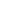 Scuola Secondaria di Primo GradoSCUOLA SECONDARIA DI PRIMO GRADOISTITUTO COMPRENSIVO “UBALDO FERRARI”  Castelverde (CR) – Scuola Secondaria di Primo GradoPROGETTAZIONE DISCIPLINARE ANNUALE "INGLESE" CLASSE TERZAI Traguardi sono riconducibili al Livello A 2 del “Quadro Comune di Riferimento Europeo per le Lingue del Consiglio d’Europa”.COMPETENZE CHIAVE DI RIFERIMENTO: 	COMUNICARE NELLA LINGUA STRANIERA							IMPARARE AD IMPARARECOMPETENZE SOCIALI E CIVICHECOMPETENZE DIGITALI SPIRITO D’INIZIATIVA E D’IMPRENDITORIALITÀISTITUTO COMPRENSIVO “UBALDO FERRARI”  Castelverde (CR) – Scuola Secondaria di Primo GradoPROGETTAZIONE DISCIPLINARE ANNUALE "INGLESE" CLASSE SECONDAI Traguardi sono riconducibili al Livello A2 del “Quadro Comune di Riferimento Europeo per le Lingue del Consiglio d’Europa”.COMPETENZE CHIAVE DI RIFERIMENTO: 	COMUNICARE NELLA LINGUA STRANIERA							IMPARARE AD IMPARARECOMPETENZE SOCIALI E CIVICHECOMPETENZE DIGITALI SPIRITO D’INIZIATIVA E D’IMPRENDITORIALITÀISTITUTO COMPRENSIVO “UBALDO FERRARI”  Castelverde (CR) – Scuola Secondaria di Primo GradoPROGETTAZIONE DISCIPLINARE ANNUALE "INGLESE" CLASSE PRIMAI Traguardi sono riconducibili al Livello A1+  del “Quadro Comune di Riferimento Europeo per le Lingue del Consiglio d’Europa.COMPETENZE CHIAVE DI RIFERIMENTO: 	COMUNICARE NELLA LINGUA STRANIERA							IMPARARE AD IMPARARECOMPETENZE SOCIALI E CIVICHECOMPETENZE DIGITALINUCLEIOBIETTIVI DI APPRENDIMENTOABILITÀ E CONOSCENZETraguardi per lo sviluppo delle competenze al termine della Scuola SecondariaA – ASCOLTO (comprensione orale)B – PARLATO (produzione e interazione orale)C – LETTURA(comprensione scritta)D – SCRITTURA (produzione scritta)E – RIFLESSIONE SULLA LINGUA E SULL’APPRENDIMENTOA1 - Comprendere i punti essenziali di un discorso relativo ad argomenti di vita quotidiana,  espressi in modo chiaro.A2 - Individuare, ascoltando, termini ed informazioni attinenti a contenuti di studio di altre discipline.A3 – Individuare l’informazione principale di programmi radiofonici o televisivi su argomenti di attualità o su argomenti che riguardano i propri interessi, a condizione che il discorso sia articolato in modo chiaro.B1 - Descrivere in modo semplice persone, condizioni di vita o di studio, compiti quotidiani, indicare cosa piace e cosa non piace ecc.B2 – Esprimere un’opinione e motivarla con espressioni e frasi connesse in modo semplice.B3 - Interagire con uno o più interlocutori,  dare informazioni su argomenti familiari riguardanti la vita quotidiana e attività consuete.B4 – Esporre le proprie idee in modo chiaro e comprensibile.B5 – Gestire conversazioni di routine, facendo domande e scambiando idee in modo chiaro e comprensibile (Role playing).C1 – Leggere e individuare informazioni esplicite in brevi testi di uso quotidiano e in lettere personali.C2 - Leggere globalmente testi relativamente lunghi per trovare informazioni specifiche relative ai propri interessi e a contenuti di studio di altre discipline.C3 - Leggere testi contenenti istruzioni per l’uso di un oggetto, per lo svolgimento di giochi, per attività collaborative.C4 - Leggere brevi storie, semplici biografie e testi narrativi più ampi in edizioni graduate.D1- Produrre risposte a questionari e formulare domande su testi.D2 - Raccontare per iscritto esperienze, esprimendo sensazioni e opinioni con frasi semplici.D3 - Scrivere brevi lettere personali adeguate al destinatario e brevi testi con  lessico appropriato e sintassi elementare.E1 – Rilevare semplici regolarità e differenze nella forma dei testi scritti di uso comune.E2 – Rilevare semplici analogie o differenze tra comportamenti e usi legati a lingue diverse.E3 – Confrontare parole e strutture relative a codici verbali diversi.E4 -  Riconoscere come si apprende e che cosa ostacola il proprio apprendimento.Comprende brevi conversazioni e/o testi orali su argomenti familiari (scuola, tempo libero, preferenze…).Comprende argomenti di studio di altre discipline (CLIL).Comprende testi multimediali, riguardo ad argomenti di attualità o argomenti legati agli interessi personali (musica, sport, film, …).Descrive l’aspetto di una persona, le sue abitudini ed esprime le proprie e/o altrui preferenze, utilizzando le forme verbali studiate. Esprime il proprio punto di vista.Interagisce in brevi conversazioni fra due o tre persone, in contesti noti e di vita quotidiana, anche seguendo una traccia.Espone oralmente argomenti di studio.Legge e comprende varie tipologie di testi:- descrittivi- regolativi- argomentativi- narrativi- informativi- riduzioni e adattamenti di testi letterari- biografieRisponde a questionari di comprensione e formula domande sui testi.Scrive semplici testi relativi ad esperienze personali. Produce lettere e dialoghi scritti seguendo una traccia.Confronta le strutture linguistiche dell’Italiano e dell’Inglese individuando somiglianze e differenze.Confronta elementi linguistici, culturali e di civiltà di lingue diverse. Si autovaluta al termine di ogni unità effettuata.L’alunno:comprende oralmente i punti essenziali di testi in lingua standard su argomenti familiari e di studio che affronta normalmente a scuola e nel tempo libero;ascolta testi informativi e spiegazioni attinenti a contenuti di studio di altre discipline.Descrive oralmente situazioni, racconta avvenimenti ed esperienze personali, espone argomenti di studio.Interagisce con uno o più interlocutori in contesti familiari e su argomenti noti.Legge semplici testi con diverse strategie adeguate allo scopo.Comprende  i punti essenziali di testi scritti  in lingua standard su argomenti familiari o di studio che affronta normalmente a scuola e nel tempo libero.Legge testi informativi e ascolta spiegazioni attinenti a contenuti di studio di altre discipline.Scrive semplici resoconti e compone brevi lettere o messaggi rivolti a coetanei e familiari.Affronta situazioni nuove attingendo al proprio repertorio linguistico.Individua elementi culturali veicolati dalla lingua materna o di scolarizzazione e li confronta con quelli veicolati dalla lingua straniera senza atteggiamenti di rifiuto.Affronta situazioni nuove attingendo al suo repertorio linguistico.Usa la lingua per apprendere argomenti anche di ambiti disciplinari diversi (CLIL) e collabora fattivamente con i compagni nella realizzazione di attività e progetti.Autovaluta le competenze acquisite ed è consapevole del proprio modo di apprendere.   NUCLEIOBIETTIVI DI APPRENDIMENTOABILITÀ E CONOSCENZETraguardi per lo sviluppo delle competenze al termine della scuola secondariaA – ASCOLTO (comprensione orale)B – PARLATO (produzione e interazione orale)C – LETTURA(comprensione scritta)D – SCRITTURA (produzione scritta)E – RIFLESSIONE SULLA LINGUA E SULL’APPRENDIMENTOA1 – Comprendere i punti essenziali di un  discorso relativo ad argomenti di vita quotidiana  espressi in modo chiaro.A2 - Individuare, ascoltando, termini ed informazioni attinenti a contenuti di studio di altre discipline.B1 – Interagire con uno o più interlocutori, dare informazioni su argomenti familiari riguardanti la vita quotidiana e attività consueteB2 –Produrre brevi testi orali su argomenti noti di vita quotidiana, descrivere in modo semplice persone, condizioni di vita o di studio, compiti quotidiani, indicare cosa piace e cosa non piace ecc.B3 – Gestire brevi conversazioni di routine, facendo semplici domande e scambiando idee in modo comprensibile (Role playing).C1 – Leggere e individuare informazioni esplicite in brevi testi di uso quotidiano e in lettere personali.C2 – Leggere globalmente brevi testi per trovare informazioni specifiche relative ai propri interessi e a contenuti di studio di altre discipline.C3 - Leggere semplici testi riguardanti istruzioni per l’uso di un oggetto, per lo svolgimento di giochi, per attività collaborative.C3 – Leggere brevi storie, semplici biografie e semplici testi narrativi. D1 – Produrre risposte a questionari e formulare domande su testi.D2 – Raccontare per iscritto esperienze, esprimendo sensazioni e opinioni con frasi semplici.D3 - Scrivere brevi lettere personali adeguate al destinatario e brevi testi con  lessico appropriato e sintassi elementare.E1 – Rilevare semplici regolarità e differenze nella forma dei testi scritti di uso comune.E2 – Rilevare semplici analogie o differenze tra comportamenti e usi legati a lingue diverse.E3 -  Migliorare la consapevolezza del proprio stile cognitivo, al fine di utilizzare in modo efficace le strategie di apprendimento.Comprende brevi conversazioni e/o testi orali su argomenti familiari.Comprende semplici esposizioni di argomenti di studio presenti in altre discipline.Comprende testi multimediali, riguardanti  argomenti di attualità o argomenti legati agli interessi personali (musica, sport, film, …).Gestisce brevi conversazioni fra due o tre persone, in contesti noti  di vita quotidiana, anche seguendo una traccia.Descrive l’aspetto di una persona e le sue abitudini.Esprime le proprie e/o altrui preferenze, utilizzando le forme verbali studiate.Espone in modo essenziale avvenimenti di carattere personale e argomenti di studio.Legge e comprende varie tipologie di testi:- descrittivi- regolativi- narrativi- informativi- riduzioni e adattamenti di testi letterari- biografieRisponde a questionari di comprensione e formula di domande sui testi.Scrive semplici testi relativi ad esperienze personali, lettere e dialoghi su traccia.Confronta le strutture linguistiche dell’Italiano e dell’Inglese individuando somiglianze e differenze.Confronta elementi linguistici, culturali e di civiltà di lingue diverse. Si autovaluta al termine di ogni unità effettuata.L’alunno:comprende oralmente i punti essenziali di testi in lingua standard su argomenti familiari e di studio che affronta normalmente a scuola e nel tempo libero.Descrive oralmente situazioni, racconta avvenimenti ed esperienze personali, espone argomenti di studio.Interagisce con uno o più interlocutori in contesti familiari e su argomenti noti.Legge semplici testi cominciando a sperimentare diverse strategie adeguate allo scopo (scanning e skimming).Legge brevi testi informativi e ascolta spiegazioni attinenti a contenuti di studio di altre discipline.Comprende per iscritto i punti essenziali di testi in lingua standard su argomenti familiari e di studio che affronta normalmente a scuola e nel tempo libero.Scrive semplici resoconti e compone brevi lettere o messaggi rivolti a coetanei e familiari.Affronta situazioni nuove attingendo al proprio repertorio linguistico.Individua elementi culturali veicolati dalla lingua materna o di scolarizzazione e li confronta con quelli veicolati dalla lingua straniera senza atteggiamenti di rifiuto.Affronta situazioni nuove attingendo al suo repertorio linguistico.Usa la lingua per apprendere argomenti anche di ambiti disciplinari diversi e collabora fattivamente con i compagni nella realizzazione di attività e progetti.NUCLEIOBIETTIVI DI APPRENDIMENTOCONOSCENZE/ OGGETTI DI VALUTAZIONETraguardi per lo sviluppo delle competenze al termine della Scuola SecondariaA – ASCOLTO (comprensione orale)B – PARLATO (produzione e interazione orale)C – LETTURA(comprensione scritta)D – SCRITTURA (produzione scritta)E – RIFLESSIONE SULLA LINGUA E SULL’APPRENDIMENTOA1 – Comprendere semplici messaggi orali relativi ad argomenti familiari.A2 – Identificare il tema generale di un discorso relativo a temi di vita quotidiana.A3 – Comprendere brevi testi multimediali identificandone il senso generale.B1 – Interagire con uno o più interlocutori,  dare informazioni su argomenti familiari riguardanti la vita quotidiana e attività consuete.B2 – Produrre brevi testi orali su argomenti noti di vita quotidiana, descrivere in modo semplice persone, condizioni di vita o di studio, compiti quotidiani, indicare cosa piace e cosa non piace ecc.C1 – Individuare informazioni esplicite in brevi testi di uso quotidiano e in lettere personali.C2 – Leggere globalmente brevi testi per trovare informazioni specifiche relative ai propri interessi e a contenuti di studio di altre discipline.D1- Produrre risposte a questionari e formulare domande su testi.D2 - Produrre espressioni e brevi frasi scritte, collegate da semplici connettivi per raccontare avvenimenti o esperienze di vita quotidiana.E1 – Rilevare semplici regolarità e differenze nella forma dei testi scritti di uso comune.E2 – Osservare la struttura delle frasi e mettere in relazione costrutti e intenzioni comunicative.E3 –  Avviare alla consapevolezza del proprio stile cognitivo, al fine di utilizzare in modo efficace le strategie di apprendimento.Comprende  conversazioni e/o testi orali e/o multimediali relativi ad argomenti familiari.Produce dialoghi seguendo una traccia.Interagisce in brevi conversazioni fra due o tre persone, in contesti noti e di vita quotidiana.Elabora semplici testi orali di carattere descrittivo.Legge e comprende semplici testi relativi a:descrizioni di personeletterecontenuti di studio, di cultura e di civiltà.Risponde correttamente a questionari di comprensione.Formula domande inerenti i testi trattati.Scrive semplici frasi o brevi testi relativi alle esperienze di vita quotidiana.Confronta gli elementi di riflessione linguistica oggetto di studio, in italiano e in inglese.Si autovaluta al termine di ogni unità effettuata.L’alunno comprende oralmente i punti essenziali di testi in lingua standard su argomenti familiari e di studio che affronta normalmente a scuola e nel tempo libero.Svolge i compiti secondo le indicazioni fornite in lingua straniera dall’insegnante, chiedendo eventualmente di riformulare la richiesta.Interagisce con uno o più interlocutori in contesti noti e su argomenti familiari.Legge semplici testi con diverse strategie adeguate allo scopo.Legge testi informativi e ascolta spiegazioni attinenti a semplici  contenuti di studio di altre discipline.Scrive semplici resoconti e compone brevi lettere o messaggi rivolti a coetanei e familiari.Individua alcuni elementi culturali e coglie rapporti tra forme linguistiche e usi della lingua straniera.